REUNION DE ASAMBLEA GENERAL EXTRAORINARIA DE USUARIOS (AS) DE LA JUNTA DE RIEGO “LIMAS CONDURIACU”, PARROQUIA 27 DE ABRIL, CANTON ESPINDOLA.FECHA:		2015-10-30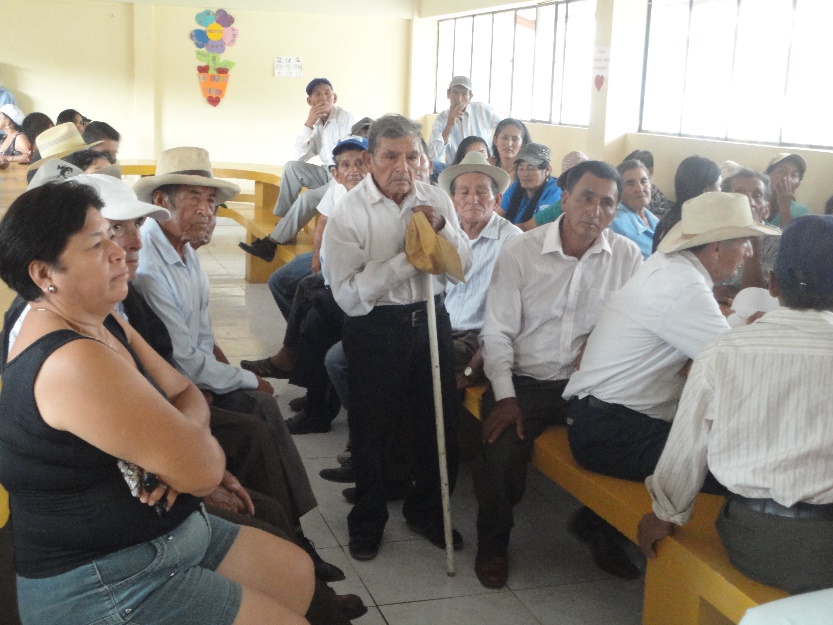 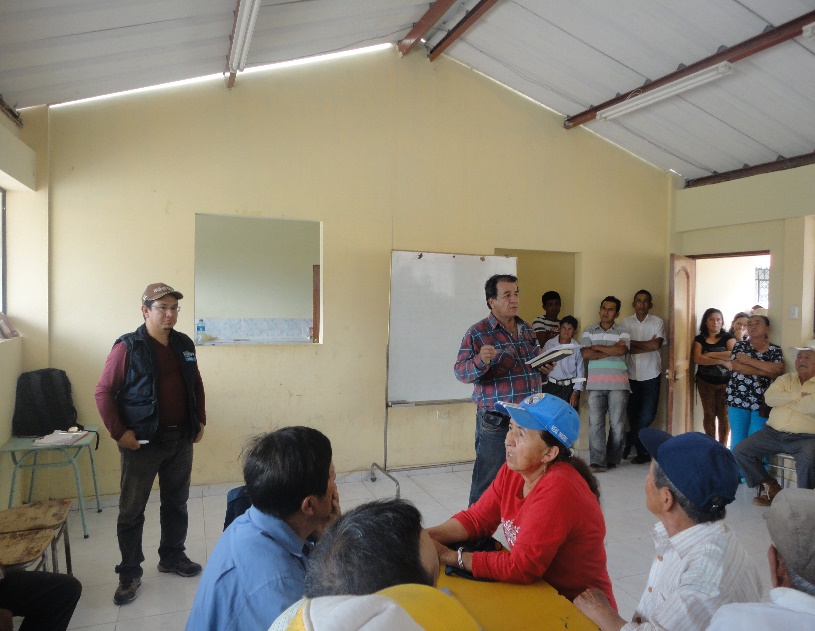 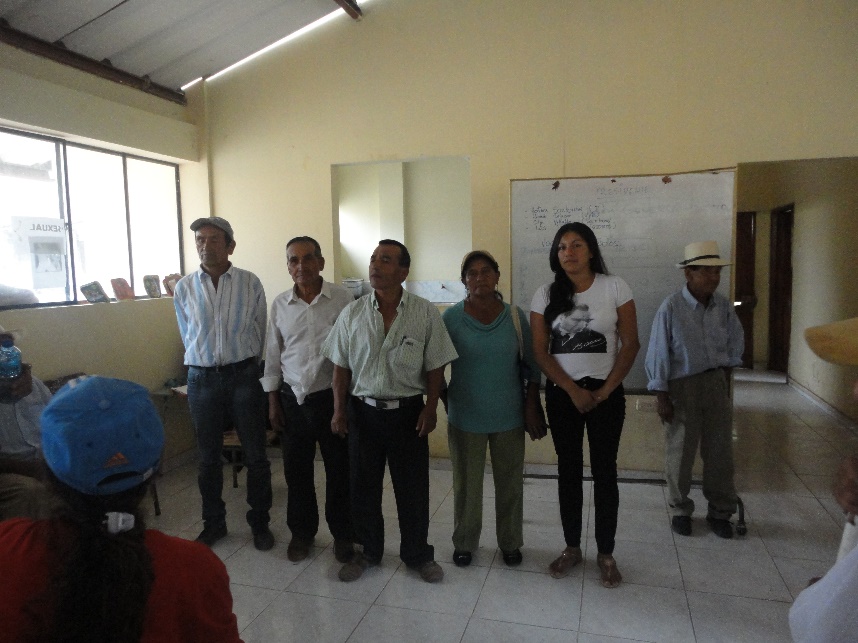 